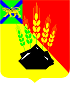 АДМИНИСТРАЦИЯ МИХАЙЛОВСКОГО МУНИЦИПАЛЬНОГО РАЙОНА ПОСТАНОВЛЕНИЕ
_______________                             с. Михайловка                                   № ____________Об утверждении порядка определения объема и условий предоставления из местного бюджета муниципальным бюджетным и автономным учреждениям субсидий на иные цели, не связанные с финансовым обеспечением выполнения муниципального заданияВ соответствии с абзацем вторым пункта 1 статьи 78.1 Бюджетного кодекса Российской Федерации и руководствуясь Уставом Михайловского муниципального района, администрация Михайловского муниципального района ПОСТАНОВЛЯЕТ:1. Утвердить Порядок определения объема и условий предоставления из средств местного бюджета муниципальным бюджетным и автономным учреждениям Михайловского муниципального района субсидий на иные цели, не связанные с финансовым обеспечением выполнения муниципального задания (прилагается).2. Муниципальному казенному учреждению «Управление по организационно-техническому обеспечению деятельности администрации Михайловского муниципального района» (Горшков) разместить данное постановление на официальном сайте администрации Михайловского муниципального района.3. Настоящее постановление вступает в силу с момента размещения на официальном сайте администрации Михайловского муниципального района.4. Контроль за исполнением настоящего постановления оставляю за собой.Глава Михайловского муниципального района –Глава администрации района                                                       В.В. АрхиповПриложениеутвержденпостановлениемадминистрацииМихайловского Муниципального районаот ________ N _______ПОРЯДОКОПРЕДЕЛЕНИЯ ОБЪЕМА И УСЛОВИЙ ПРЕДОСТАВЛЕНИЯИЗ МЕСТНОГО БЮДЖЕТА МУНИЦИПАЛЬНЫМ БЮДЖЕТНЫМ ИАВТОНОМНЫМ УЧРЕЖДЕНИЯМ СУБСИДИЙ НА ИНЫЕ ЦЕЛИ,НЕ СВЯЗАННЫЕ С ФИНАНСОВЫМ ОБЕСПЕЧЕНИЕМВЫПОЛНЕНИЯ МУНИЦИПАЛЬНОГО ЗАДАНИЯ1. Общие положенияНастоящий Порядок разработан в соответствии с абзацем вторым пункта 1 статьи 78.1 Бюджетного кодекса Российской Федерации, Федеральным законом от 08.05.2010 N 83-ФЗ "О внесении изменений в отдельные законодательные акты Российской Федерации в связи с совершенствованием правового положения государственных (муниципальных) учреждений" и устанавливает механизм определения объема и условия предоставления из средств местного бюджета бюджетным и автономным учреждениям Михайловского муниципального района (далее - муниципальные учреждения) субсидий на иные цели, не связанные с выполнением муниципального задания (далее - субсидия).2. Определение объема субсидий2.1. Субсидии муниципальным учреждениям Михайловского муниципального района могут предоставляться на следующие цели (направления расходования субсидии):приобретение недвижимого имущества, особо ценного и другого движимого имущества (основные средства);выполнение работ по капитальному и текущему ремонту объектов капитального строительства, являющихся имуществом, закрепленным за муниципальным учреждением на праве оперативного управления, включая подготовку проектной документации, получение разрешительных документов, проведение изысканий, технического обследования и ведомственной экспертизы;организация и проведение единого государственного экзамена;обеспечение учебно-материальной базы;монтаж пожарной сигнализации, огнезащитная  обработка деревянных конструкций;проведение аттестации рабочих мест;проведение культурно-массовых мероприятий межрайонного характера;монтаж охранной сигнализации, установка  тревожной кнопки;пополнение библиотечных фондов;поддержка молодых специалистов образовательных учреждений;мероприятия по безопасности дорожного движения;организация отдыха детей в каникулярное время;расходы на погашение кредиторской задолженности прошлых лет;техническое диагностирование и (или) техническое освидетельствование теплоэнергетического оборудования;капитальные вложения в объекты капитального строительства муниципальной собственности.2.2. Субсидии предоставляются в соответствии со сводной бюджетной росписью бюджета Михайловского муниципального района в пределах лимитов бюджетных обязательств, предусмотренных на указанные цели соответствующему главному распорядителю бюджетных средств Михайловского муниципального района (далее - отраслевой орган).Каждой субсидии присваивается аналитический код субсидии. Порядок присвоения аналитических кодов субсидиям утверждается постановлением администрации Михайловского муниципального района.2.3. Для определения объема субсидий на очередной финансовый год и плановый период муниципальные учреждения:формируют заявку на предоставление субсидий с указанием цели (направления расходования) субсидии, наименований и стоимости мероприятий, планируемых к исполнению в рамках субсидии. Стоимость каждого мероприятия определяется сметами и (или) расчетами, результатами исследования и анализа рынка цен.направляют в отраслевой орган администрации Михайловского муниципального района, в ведении которого находятся муниципальные учреждения (далее - отраслевой орган), заявки на предоставление субсидий, подготовленные по установленной форме (приложение 1 к настоящему Порядку).Обоснование потребности в субсидии подтверждается наличием смет и (или) расчетов, результатами исследования и анализа рынка цен.Руководители муниципальных учреждений несут персональную ответственность за обоснованность и достоверность сведений, указанных в заявке.Сметы и (или) расчеты, результаты исследования и анализа рынка цен утверждаются руководителем муниципального учреждения и согласовываются с отраслевым органом.Отраслевой орган в сроки, установленные для составления проекта бюджета, предоставляет учредителю сводную заявку на предоставление субсидий, сформированную на основании заявок, подготовленных муниципальными учреждениями, по установленной форме (приложение 2 к настоящему Порядку).2.4. Объем субсидии муниципальным учреждениям определяется отраслевым органом в соответствии с Порядком планирования бюджетных ассигнований районного бюджета на очередной финансовый год  и плановый период, утвержденным постановлением администрации Михайловского муниципального района.2.5. Условием предоставления субсидии является заключение между муниципальным учреждением и отраслевым органом Соглашения о предоставлении субсидии по форме согласно приложению 3 и приложению 4 к настоящему Порядку (далее - Соглашение).В случае если муниципальному учреждению предоставляется несколько субсидий, то Соглашение на предоставление субсидии заключается отдельно по каждому направлению расходования субсидии (цели), указанному в пункте 2.1 настоящего Порядка.2.6. Соглашения заключаются отдельно на текущий финансовый год и отдельно на плановый период после утверждения бюджета на очередной финансовый год и плановый период.2.7. Субсидии перечисляются муниципальным учреждениям на отдельные лицевые счета, открытые в федеральном казначействе в установленном порядке в сроки, предусмотренные Соглашением.2.8. Субсидии из местного бюджета муниципальным учреждениям должны быть использованы на цели, установленные Соглашениями.2.9. Контроль за целевым использованием субсидий, выделенных муниципальным учреждениям, а также за соблюдением условий их предоставления осуществляется отраслевым органом.2.10. Расходы муниципальных учреждений, источником финансового обеспечения которых являются субсидии, осуществляются после проверки документов, подтверждающих возникновение денежных обязательств, и соответствия содержания операции кодам операций сектора государственного управления и целям предоставления субсидии согласно порядку санкционирования указанных расходов.2.11. Муниципальное учреждение несет ответственность за целевое использование средств субсидий, выполнение условий, предусмотренных соглашением, за своевременное предоставление отчетности.2.12. Отраслевой орган имеет право изменять размер предоставляемой по Соглашению субсидии в случае:увеличения или уменьшения объема бюджетных ассигнований, предусмотренных решением Думы Михайловского муниципального района;выявления дополнительной потребности муниципального учреждения в финансовом обеспечении иных целей при наличии смет и (или) расчетов, результатов исследования и анализа рынка цен в обоснование потребности в субсидиях в пределах общего объема бюджетных ассигнований, предусмотренных главному распорядителю в бюджете Михайловского муниципального района на текущий финансовый год и плановые периоды на указанные цели;выявления необходимости перераспределения объемов субсидий между муниципальными учреждениями в случае невозможности их использования отдельными муниципальными учреждениями на предусмотренные цели в полном объеме;внесения изменений в сводную бюджетную роспись краевого бюджета на текущий финансовый год и плановый период в части размера бюджетных ассигнований, являющихся источником финансового обеспечения субсидии.2.13. Получатели целевой субсидии формируют и представляют бухгалтерскую отчетность в соответствии с действующим законодательством, а также ежемесячно до 10 числа месяца, следующего за отчетным периодом, представляют в отраслевой орган отчет об использовании субсидии за текущий год, согласно приложению 5 к настоящему Порядку.2.14. Не использованные в текущем финансовом году остатки средств, предоставленных муниципальным учреждениям из местного бюджета в форме субсидий, подлежат возврату в бюджет Михайловского муниципального района и могут быть возвращены им в очередном финансовом году при наличии потребности в направлении их на те же цели в соответствии с решением учредителя.2.15. Не использованные в текущем финансовом году остатки средств субсидий, предоставленных муниципальному учреждению из местного бюджета, и при отсутствии потребности в них подлежат взысканию в местный бюджет в порядке, установленном администрацией Михайловского муниципального района с учетом общих требований, установленных Министерством финансов Российской Федерации.2.16. В случае установления использования субсидий не по целевому назначению, отраслевой орган письменно извещает муниципальное учреждение о необходимости их возврата в местный бюджет с указанием срока возврата средств, платежных реквизитов. Предоставление субсидий приостанавливается до момента возврата бюджетных средств.2.17. В случае отказа от добровольного возврата, средства субсидий взыскиваются в судебном порядке в соответствии с законодательством Российской Федерации.Приложение 1к Порядкуопределения объема иусловий предоставленияиз местного бюджетамуниципальным бюджетными автономным учреждениямсубсидий на иные цели,не связанные с финансовымобеспечением выполнениямуниципального задания                                  ЗАЯВКА                    ДЛЯ ПОЛУЧЕНИЯ СУБСИДИИ НА ИНЫЕ ЦЕЛИ                  ______________________________________                         (наименование учреждения)                             на __________ годПриложение:(обоснование потребности в соответствии с абзацем четвертым пункта 2.3 Порядка)Руководитель учреждения ______________ _________________________________                                                   (подпись)            (расшифровка подписи)Главный бухгалтер       ______________ ____________________________________                                                  (подпись)            (расшифровка подписи)Приложение 2к Порядкуопределения объема иусловий предоставленияиз местного бюджетамуниципальным бюджетными автономным учреждениямсубсидий на иные цели,не связанные с финансовымобеспечением выполнениямуниципального задания                              СВОДНАЯ ЗАЯВКА                    ДЛЯ ПОЛУЧЕНИЯ СУБСИДИИ НА ИНЫЕ ЦЕЛИ                 _________________________________________                     (наименование отраслевого органа)                               на _____ годПриложение:(обоснование потребности в соответствии с абзацем четвертым пункта 2.3 Порядка)Руководитель отраслевого органа _____________ ____________________________                                                                  (подпись)       (расшифровка подписи)Приложение 3к Порядкуопределения объема иусловий предоставленияиз местного бюджетамуниципальным бюджетными автономным учреждениямсубсидий на иные цели,не связанные с финансовымобеспечением выполнениямуниципального заданияПриложениек Соглашениюо предоставлениисубсидии на иные цели,не связанные с финансовымобеспечением выполнениямуниципального заданияГРАФИК ПРЕДОСТАВЛЕНИЯ СУБСИДИЙПриложение 4к Порядкуопределения объема иусловий предоставленияиз местного бюджетамуниципальным бюджетными автономным учреждениямсубсидий на иные цели,не связанные с финансовымобеспечением выполнениямуниципального заданияПриложение 5к Порядкуопределения объема иусловий предоставленияиз местного бюджетамуниципальным бюджетными автономным учреждениямсубсидий на иные цели,не связанные с финансовымобеспечением выполнениямуниципального заданияN п/пЦель (направление расходования) субсидииНаименование мероприятия и т.д.Стоимость мероприятия (руб.)123411Итого расходов22Итого расходовВсего потребность в субсидииN п/пЦель (направление расходования) субсидииНаименование мероприятия и т.д.Стоимость мероприятия (руб.)123411Итого расходов22Итого расходовВсего потребность в субсидииСОГЛАШЕНИЕ N _____о предоставлении субсидии на иные цели, не связанные с финансовым обеспечением выполнения муниципального задания на оказание муниципальных услуг (выполнение работ), на текущий финансовый годСОГЛАШЕНИЕ N _____о предоставлении субсидии на иные цели, не связанные с финансовым обеспечением выполнения муниципального задания на оказание муниципальных услуг (выполнение работ), на текущий финансовый годс. Михайловка"__" _____________ 20_ г.Отраслевой орган администрации Михайловского муниципального района, в ведении которого находятся муниципальные учреждения (далее - отраслевой орган), в лице____________________________________________________________________,действующего на основании _______________________________, с одной стороны и бюджетное (автономное) учреждение ____________________________________(наименование бюджетного (автономного) учреждения)(далее - Учреждение) в лице руководителя _________________________________________________________________,(фамилия, имя, отчество)действующего на основании ______________________________, с другой стороны, далее именуемые "Стороны", заключили настоящее Соглашение о нижеследующем:Отраслевой орган администрации Михайловского муниципального района, в ведении которого находятся муниципальные учреждения (далее - отраслевой орган), в лице____________________________________________________________________,действующего на основании _______________________________, с одной стороны и бюджетное (автономное) учреждение ____________________________________(наименование бюджетного (автономного) учреждения)(далее - Учреждение) в лице руководителя _________________________________________________________________,(фамилия, имя, отчество)действующего на основании ______________________________, с другой стороны, далее именуемые "Стороны", заключили настоящее Соглашение о нижеследующем:1. Предмет Соглашения1. Предмет Соглашения1.1. Предметом настоящего Соглашения является определение порядка и условий предоставления отраслевым органом субсидии на ____________________________________________________________________(указывается цель (направление расходования субсидии))___________________________________________________ (далее - субсидия).1.2. Субсидии предоставляются при выполнении Учреждением следующих условий:1.2.1. Целевое использование предоставляемых субсидий.1.2.2. Представление отраслевому органу отчетности об использовании субсидии в установленные сроки по установленной форме.1.2.3. Отсутствие у Учреждения неурегулированных обязательств и кредиторской задолженности перед третьими лицами (поставщиками, подрядчиками и потребителями).1.2.4. Своевременное и надлежащее исполнение налоговых и иных обязательств перед бюджетами бюджетной системы Российской Федерации, обязательств перед бюджетами государственных внебюджетных фондов Российской Федерации.1.2.5. Своевременное уведомление отраслевого органа о сдаче в аренду имущества, находящегося в оперативном управлении Учреждения.1.1. Предметом настоящего Соглашения является определение порядка и условий предоставления отраслевым органом субсидии на ____________________________________________________________________(указывается цель (направление расходования субсидии))___________________________________________________ (далее - субсидия).1.2. Субсидии предоставляются при выполнении Учреждением следующих условий:1.2.1. Целевое использование предоставляемых субсидий.1.2.2. Представление отраслевому органу отчетности об использовании субсидии в установленные сроки по установленной форме.1.2.3. Отсутствие у Учреждения неурегулированных обязательств и кредиторской задолженности перед третьими лицами (поставщиками, подрядчиками и потребителями).1.2.4. Своевременное и надлежащее исполнение налоговых и иных обязательств перед бюджетами бюджетной системы Российской Федерации, обязательств перед бюджетами государственных внебюджетных фондов Российской Федерации.1.2.5. Своевременное уведомление отраслевого органа о сдаче в аренду имущества, находящегося в оперативном управлении Учреждения.2. Права и обязанности Сторон2. Права и обязанности Сторон2.1. Отраслевой орган обязуется:2.1.1. Предоставить Учреждению, при соблюдении им условий, установленных в разделе 1 настоящего Соглашения, субсидию в сумме ________ рублей, согласно графику предоставления субсидии, являющемуся неотъемлемой частью данного Соглашения, на мероприятия, указанные в подпункте 2.3.1 настоящего Соглашения.2.1.2. Перечислять субсидию Учреждению на его лицевой счет N __________, открытый в федеральном казначействе.2.1.3. Рассматривать предложения Учреждения по вопросам, связанным с исполнением настоящего Соглашения, и сообщать о результатах их рассмотрения в срок не более одного месяца со дня поступления указанных предложений.2.2. Отраслевой орган вправе:2.2.1. Уточнять и дополнять Соглашение, в том числе корректировать сроки предоставления субсидии.2.2.2. Изменять размер предоставляемой по настоящему Соглашению субсидии в случае:увеличения или уменьшения объема бюджетных ассигнований, предусмотренных решением Михайловского муниципального района;выявления дополнительной потребности муниципального учреждения в финансовом обеспечении иных целей при наличии смет и (или) расчетов, результатов исследования и анализа рынка цен в обоснование потребности в субсидиях в пределах общего объема бюджетных ассигнований, предусмотренных главному распорядителю в бюджете Михайловского муниципального района на текущий финансовый год и плановые периоды на указанные цели;выявления необходимости перераспределения объемов субсидий между муниципальными учреждениями в случае невозможности их использования отдельными муниципальными учреждениями на предусмотренные цели в полном объеме;внесения изменений в сводную бюджетную роспись краевого бюджета на текущий финансовый год и плановый период в части размера бюджетных ассигнований, являющихся источником финансового обеспечения субсидии.2.2.3. Осуществлять контроль за использованием субсидии на иные цели (направления расходования), в том числе путем проведения проверок.2.3. Учреждение обязуется:2.3.1. Исполнить следующие мероприятия в рамках субсидии:2.1. Отраслевой орган обязуется:2.1.1. Предоставить Учреждению, при соблюдении им условий, установленных в разделе 1 настоящего Соглашения, субсидию в сумме ________ рублей, согласно графику предоставления субсидии, являющемуся неотъемлемой частью данного Соглашения, на мероприятия, указанные в подпункте 2.3.1 настоящего Соглашения.2.1.2. Перечислять субсидию Учреждению на его лицевой счет N __________, открытый в федеральном казначействе.2.1.3. Рассматривать предложения Учреждения по вопросам, связанным с исполнением настоящего Соглашения, и сообщать о результатах их рассмотрения в срок не более одного месяца со дня поступления указанных предложений.2.2. Отраслевой орган вправе:2.2.1. Уточнять и дополнять Соглашение, в том числе корректировать сроки предоставления субсидии.2.2.2. Изменять размер предоставляемой по настоящему Соглашению субсидии в случае:увеличения или уменьшения объема бюджетных ассигнований, предусмотренных решением Михайловского муниципального района;выявления дополнительной потребности муниципального учреждения в финансовом обеспечении иных целей при наличии смет и (или) расчетов, результатов исследования и анализа рынка цен в обоснование потребности в субсидиях в пределах общего объема бюджетных ассигнований, предусмотренных главному распорядителю в бюджете Михайловского муниципального района на текущий финансовый год и плановые периоды на указанные цели;выявления необходимости перераспределения объемов субсидий между муниципальными учреждениями в случае невозможности их использования отдельными муниципальными учреждениями на предусмотренные цели в полном объеме;внесения изменений в сводную бюджетную роспись краевого бюджета на текущий финансовый год и плановый период в части размера бюджетных ассигнований, являющихся источником финансового обеспечения субсидии.2.2.3. Осуществлять контроль за использованием субсидии на иные цели (направления расходования), в том числе путем проведения проверок.2.3. Учреждение обязуется:2.3.1. Исполнить следующие мероприятия в рамках субсидии:N п/пНаименование мероприятияКод классификации операций сектора государственного управленияПлановые назначения (руб.)1234Итого расходов:Итого расходов:2.3.2. Соблюдать условия предоставления субсидии, установленные разделом 1 настоящего Соглашения.2.3.3. Обеспечивать целевое и эффективное использование предоставленной субсидии.2.3.4. Осуществлять расходы за счет средств субсидии в соответствии с кодом классификации операций сектора государственного управления.2.3.5. Представлять в отраслевой орган отчет об использовании субсидии по установленной форме ежемесячно до 10 числа месяца, следующего за отчетным периодом.2.3.6. По решению отраслевого органа возвратить субсидию или ее часть, в случае если фактические расходы на предусмотренные цели (направления расходования) не могут быть произведены в полном объеме.2.4. Учреждение вправе при необходимости обращаться к отраслевому органу с предложением о внесении изменений в Соглашение в случае выявления необходимости изменения размера субсидии.2.3.2. Соблюдать условия предоставления субсидии, установленные разделом 1 настоящего Соглашения.2.3.3. Обеспечивать целевое и эффективное использование предоставленной субсидии.2.3.4. Осуществлять расходы за счет средств субсидии в соответствии с кодом классификации операций сектора государственного управления.2.3.5. Представлять в отраслевой орган отчет об использовании субсидии по установленной форме ежемесячно до 10 числа месяца, следующего за отчетным периодом.2.3.6. По решению отраслевого органа возвратить субсидию или ее часть, в случае если фактические расходы на предусмотренные цели (направления расходования) не могут быть произведены в полном объеме.2.4. Учреждение вправе при необходимости обращаться к отраслевому органу с предложением о внесении изменений в Соглашение в случае выявления необходимости изменения размера субсидии.2.3.2. Соблюдать условия предоставления субсидии, установленные разделом 1 настоящего Соглашения.2.3.3. Обеспечивать целевое и эффективное использование предоставленной субсидии.2.3.4. Осуществлять расходы за счет средств субсидии в соответствии с кодом классификации операций сектора государственного управления.2.3.5. Представлять в отраслевой орган отчет об использовании субсидии по установленной форме ежемесячно до 10 числа месяца, следующего за отчетным периодом.2.3.6. По решению отраслевого органа возвратить субсидию или ее часть, в случае если фактические расходы на предусмотренные цели (направления расходования) не могут быть произведены в полном объеме.2.4. Учреждение вправе при необходимости обращаться к отраслевому органу с предложением о внесении изменений в Соглашение в случае выявления необходимости изменения размера субсидии.3. Ответственность Сторон3. Ответственность Сторон3. Ответственность Сторон3.1. В случае неисполнения и (или) нарушения условий, установленных настоящим Соглашением, перечисление субсидий по решению отраслевого органа приостанавливается до устранения нарушений.3.2. Субсидии, использованные Учреждением не по целевому назначению, подлежат возврату в бюджет. Требование отраслевого органа о возврате субсидий должно быть исполнено учреждением в течение 10 дней со дня его получения.3.3. Нарушение Сторонами условий предоставления и целевого использования субсидий влечет за собой ответственность в соответствии с административным и уголовным законодательством Российской Федерации, изъятие в бесспорном порядке средств бюджета, используемых не по целевому назначению.3.1. В случае неисполнения и (или) нарушения условий, установленных настоящим Соглашением, перечисление субсидий по решению отраслевого органа приостанавливается до устранения нарушений.3.2. Субсидии, использованные Учреждением не по целевому назначению, подлежат возврату в бюджет. Требование отраслевого органа о возврате субсидий должно быть исполнено учреждением в течение 10 дней со дня его получения.3.3. Нарушение Сторонами условий предоставления и целевого использования субсидий влечет за собой ответственность в соответствии с административным и уголовным законодательством Российской Федерации, изъятие в бесспорном порядке средств бюджета, используемых не по целевому назначению.3.1. В случае неисполнения и (или) нарушения условий, установленных настоящим Соглашением, перечисление субсидий по решению отраслевого органа приостанавливается до устранения нарушений.3.2. Субсидии, использованные Учреждением не по целевому назначению, подлежат возврату в бюджет. Требование отраслевого органа о возврате субсидий должно быть исполнено учреждением в течение 10 дней со дня его получения.3.3. Нарушение Сторонами условий предоставления и целевого использования субсидий влечет за собой ответственность в соответствии с административным и уголовным законодательством Российской Федерации, изъятие в бесспорном порядке средств бюджета, используемых не по целевому назначению.4. Срок действия Соглашения4. Срок действия Соглашения4. Срок действия СоглашенияНастоящее Соглашение вступает в силу со дня его подписания обеими Сторонами и действует в течение 20__ года.Настоящее Соглашение вступает в силу со дня его подписания обеими Сторонами и действует в течение 20__ года.Настоящее Соглашение вступает в силу со дня его подписания обеими Сторонами и действует в течение 20__ года.5. Заключительные положения5. Заключительные положения5. Заключительные положения5.1. Изменение настоящего Соглашения осуществляется в письменной форме в виде дополнений к настоящему Соглашению, которые являются его неотъемлемой частью.5.2. Расторжение настоящего Соглашения допускается по соглашению Сторон или по решению суда по основаниям, предусмотренным законодательством Российской Федерации.5.3. Споры между Сторонами решаются путем переговоров или в судебном порядке в соответствии с законодательством Российской Федерации.5.4. Настоящее Соглашение составлено в двух экземплярах, имеющих одинаковую юридическую силу (включая приложение), по одному экземпляру для каждой Стороны.5.1. Изменение настоящего Соглашения осуществляется в письменной форме в виде дополнений к настоящему Соглашению, которые являются его неотъемлемой частью.5.2. Расторжение настоящего Соглашения допускается по соглашению Сторон или по решению суда по основаниям, предусмотренным законодательством Российской Федерации.5.3. Споры между Сторонами решаются путем переговоров или в судебном порядке в соответствии с законодательством Российской Федерации.5.4. Настоящее Соглашение составлено в двух экземплярах, имеющих одинаковую юридическую силу (включая приложение), по одному экземпляру для каждой Стороны.5.1. Изменение настоящего Соглашения осуществляется в письменной форме в виде дополнений к настоящему Соглашению, которые являются его неотъемлемой частью.5.2. Расторжение настоящего Соглашения допускается по соглашению Сторон или по решению суда по основаниям, предусмотренным законодательством Российской Федерации.5.3. Споры между Сторонами решаются путем переговоров или в судебном порядке в соответствии с законодательством Российской Федерации.5.4. Настоящее Соглашение составлено в двух экземплярах, имеющих одинаковую юридическую силу (включая приложение), по одному экземпляру для каждой Стороны.6. Платежные реквизиты сторон6. Платежные реквизиты сторон6. Платежные реквизиты сторонУчреждение:Отраслевой орган:Местонахождение:Местонахождение:Банковские реквизиты:Банковские реквизиты:ИННИННБИКБИКр/ср/сл/сл/сРуководительРуководительМ.П.М.П.N п/пПериод предоставления субсидииСумма, рублейНаименование мероприятия1Январь2Февраль3Март4Апрель5Май6Июнь7Июль8Август9Сентябрь10Октябрь11Ноябрь12Декабрь13Итого:Учреждение:Отраслевой орган:РуководительРуководительМ.П.М.П.СОГЛАШЕНИЕ N _____о предоставлении субсидии на иные цели, не связанные с финансовым обеспечением выполнения муниципального задания на оказание муниципальных услуг (выполнение работ), на плановый период 20_ - 20_ годыСОГЛАШЕНИЕ N _____о предоставлении субсидии на иные цели, не связанные с финансовым обеспечением выполнения муниципального задания на оказание муниципальных услуг (выполнение работ), на плановый период 20_ - 20_ годыс. Михайловка"__" _____________ 20_Отраслевой орган, в ведении которого находятся муниципальные учреждения (далее - отраслевой орган), в лице____________________________________________________________________,действующего на основании _______________________________, с одной стороны и бюджетное (автономное) учреждение ____________________________________________________________________________________________(наименование бюджетного (автономного) учреждения)(далее - Учреждение) в лице руководителя ______________________________,(фамилия, имя, отчество)действующего на основании ___________________________________________,с другой стороны, далее именуемые "Стороны", заключили настоящее Соглашение о нижеследующем.Отраслевой орган, в ведении которого находятся муниципальные учреждения (далее - отраслевой орган), в лице____________________________________________________________________,действующего на основании _______________________________, с одной стороны и бюджетное (автономное) учреждение ____________________________________________________________________________________________(наименование бюджетного (автономного) учреждения)(далее - Учреждение) в лице руководителя ______________________________,(фамилия, имя, отчество)действующего на основании ___________________________________________,с другой стороны, далее именуемые "Стороны", заключили настоящее Соглашение о нижеследующем.1. Предмет Соглашения1. Предмет Соглашения1.1. Предметом настоящего Соглашения являются определение порядка и условий предоставления отраслевым органом субсидии на ____________________________________________________________________(указывается цель (направление расходования субсидии))(далее - субсидия) на плановый период 20_ - 20_ годы.1.2. Субсидии предоставляются при выполнении Учреждением следующих условий:1.2.1. Целевое использование предоставляемых субсидий.1.2.2. Отсутствие у Учреждения неурегулированных обязательств и кредиторской задолженности перед третьими лицами (поставщиками, подрядчиками и потребителями).1.2.3. Своевременное и надлежащее исполнение налоговых и иных обязательств перед бюджетами бюджетной системы Российской Федерации, обязательств перед бюджетами государственных внебюджетных фондов Российской Федерации.1.2.4. Своевременное уведомление отраслевого органа о сдаче в аренду имущества, находящегося в оперативном управлении Учреждения.1.1. Предметом настоящего Соглашения являются определение порядка и условий предоставления отраслевым органом субсидии на ____________________________________________________________________(указывается цель (направление расходования субсидии))(далее - субсидия) на плановый период 20_ - 20_ годы.1.2. Субсидии предоставляются при выполнении Учреждением следующих условий:1.2.1. Целевое использование предоставляемых субсидий.1.2.2. Отсутствие у Учреждения неурегулированных обязательств и кредиторской задолженности перед третьими лицами (поставщиками, подрядчиками и потребителями).1.2.3. Своевременное и надлежащее исполнение налоговых и иных обязательств перед бюджетами бюджетной системы Российской Федерации, обязательств перед бюджетами государственных внебюджетных фондов Российской Федерации.1.2.4. Своевременное уведомление отраслевого органа о сдаче в аренду имущества, находящегося в оперативном управлении Учреждения.2. Права и обязанности Сторон2. Права и обязанности Сторон2.1. Отраслевой орган обязуется предоставить Учреждению, при соблюдении им условий, установленных в разделе 1 настоящего Соглашения, субсидию в сумме ________ рублей на мероприятия, указанные подпункте 2.3.1 настоящего Соглашения.2.2. Отраслевой орган вправе:2.2.1. Уточнять и дополнять Соглашение, в том числе корректировать сроки и объемы предоставления субсидии.2.2.2. Изменять размер предоставляемой по настоящему Соглашению субсидии в случае:увеличения или уменьшения объема бюджетных ассигнований, предусмотренных решением Думы Михайловского муниципального района;выявления дополнительной потребности муниципального учреждения в финансовом обеспечении иных целей при наличии смет и (или) расчетов, результатов исследования и анализа рынка цен в обоснование потребности в субсидиях в пределах общего объема бюджетных ассигнований, предусмотренных главному распорядителю в бюджете Михайловского муниципального района на плановые периоды на указанные цели;выявления необходимости перераспределения объемов субсидий между муниципальными учреждениями в случае невозможности их использования отдельными муниципальными учреждениями на предусмотренные цели в полном объеме;внесения изменений в сводную бюджетную роспись краевого бюджета на плановый период в части размера бюджетных ассигнований, являющихся источником финансового обеспечения субсидии.2.3. Учреждение обязуется:2.3.1. Исполнить следующие мероприятия в рамках субсидии:2.1. Отраслевой орган обязуется предоставить Учреждению, при соблюдении им условий, установленных в разделе 1 настоящего Соглашения, субсидию в сумме ________ рублей на мероприятия, указанные подпункте 2.3.1 настоящего Соглашения.2.2. Отраслевой орган вправе:2.2.1. Уточнять и дополнять Соглашение, в том числе корректировать сроки и объемы предоставления субсидии.2.2.2. Изменять размер предоставляемой по настоящему Соглашению субсидии в случае:увеличения или уменьшения объема бюджетных ассигнований, предусмотренных решением Думы Михайловского муниципального района;выявления дополнительной потребности муниципального учреждения в финансовом обеспечении иных целей при наличии смет и (или) расчетов, результатов исследования и анализа рынка цен в обоснование потребности в субсидиях в пределах общего объема бюджетных ассигнований, предусмотренных главному распорядителю в бюджете Михайловского муниципального района на плановые периоды на указанные цели;выявления необходимости перераспределения объемов субсидий между муниципальными учреждениями в случае невозможности их использования отдельными муниципальными учреждениями на предусмотренные цели в полном объеме;внесения изменений в сводную бюджетную роспись краевого бюджета на плановый период в части размера бюджетных ассигнований, являющихся источником финансового обеспечения субсидии.2.3. Учреждение обязуется:2.3.1. Исполнить следующие мероприятия в рамках субсидии:N п/пНаименование мероприятияКод классификации операций сектора государственного управленияПлановые назначения (руб.)1234Итого расходов:Итого расходов:2.3.2. Соблюдать условия предоставления субсидии, установленные разделом 1 настоящего Соглашения.2.3.3. Обеспечивать целевое и эффективное использование предоставленной субсидии.2.3.4. Осуществлять расходы за счет средств субсидии в соответствии с кодом классификации операций сектора государственного управления.2.4. Учреждение вправе при необходимости обращаться к отраслевому органу с предложением о внесении изменений в Соглашение в случае выявления необходимости изменения размера субсидии.2.3.2. Соблюдать условия предоставления субсидии, установленные разделом 1 настоящего Соглашения.2.3.3. Обеспечивать целевое и эффективное использование предоставленной субсидии.2.3.4. Осуществлять расходы за счет средств субсидии в соответствии с кодом классификации операций сектора государственного управления.2.4. Учреждение вправе при необходимости обращаться к отраслевому органу с предложением о внесении изменений в Соглашение в случае выявления необходимости изменения размера субсидии.2.3.2. Соблюдать условия предоставления субсидии, установленные разделом 1 настоящего Соглашения.2.3.3. Обеспечивать целевое и эффективное использование предоставленной субсидии.2.3.4. Осуществлять расходы за счет средств субсидии в соответствии с кодом классификации операций сектора государственного управления.2.4. Учреждение вправе при необходимости обращаться к отраслевому органу с предложением о внесении изменений в Соглашение в случае выявления необходимости изменения размера субсидии.3. Ответственность Сторон3. Ответственность Сторон3. Ответственность СторонНарушение Сторонами условий предоставления и целевого использования субсидий влечет за собой ответственность в соответствии с административным и уголовным законодательством Российской Федерации, изъятие в бесспорном порядке средств бюджета, используемых не по целевому назначению.Нарушение Сторонами условий предоставления и целевого использования субсидий влечет за собой ответственность в соответствии с административным и уголовным законодательством Российской Федерации, изъятие в бесспорном порядке средств бюджета, используемых не по целевому назначению.Нарушение Сторонами условий предоставления и целевого использования субсидий влечет за собой ответственность в соответствии с административным и уголовным законодательством Российской Федерации, изъятие в бесспорном порядке средств бюджета, используемых не по целевому назначению.4. Срок действия Соглашения4. Срок действия Соглашения4. Срок действия СоглашенияНастоящее Соглашение вступает в силу со дня его подписания обеими Сторонами и действует в течение 20_ года.Настоящее Соглашение вступает в силу со дня его подписания обеими Сторонами и действует в течение 20_ года.Настоящее Соглашение вступает в силу со дня его подписания обеими Сторонами и действует в течение 20_ года.5. Заключительные положения5. Заключительные положения5. Заключительные положения5.1. Изменение настоящего Соглашения осуществляется в письменной форме в виде дополнений к настоящему Соглашению, которые являются его неотъемлемой частью.5.2. Расторжение настоящего Соглашения допускается по соглашению Сторон или по решению суда по основаниям, предусмотренным законодательством Российской Федерации.5.3. Споры между Сторонами решаются путем переговоров или в судебном порядке в соответствии с законодательством Российской Федерации.5.4. Настоящее Соглашение составлено в двух экземплярах, имеющих одинаковую юридическую силу (включая приложение), по одному экземпляру для каждой Стороны.5.1. Изменение настоящего Соглашения осуществляется в письменной форме в виде дополнений к настоящему Соглашению, которые являются его неотъемлемой частью.5.2. Расторжение настоящего Соглашения допускается по соглашению Сторон или по решению суда по основаниям, предусмотренным законодательством Российской Федерации.5.3. Споры между Сторонами решаются путем переговоров или в судебном порядке в соответствии с законодательством Российской Федерации.5.4. Настоящее Соглашение составлено в двух экземплярах, имеющих одинаковую юридическую силу (включая приложение), по одному экземпляру для каждой Стороны.5.1. Изменение настоящего Соглашения осуществляется в письменной форме в виде дополнений к настоящему Соглашению, которые являются его неотъемлемой частью.5.2. Расторжение настоящего Соглашения допускается по соглашению Сторон или по решению суда по основаниям, предусмотренным законодательством Российской Федерации.5.3. Споры между Сторонами решаются путем переговоров или в судебном порядке в соответствии с законодательством Российской Федерации.5.4. Настоящее Соглашение составлено в двух экземплярах, имеющих одинаковую юридическую силу (включая приложение), по одному экземпляру для каждой Стороны.6. Платежные реквизиты сторон6. Платежные реквизиты сторон6. Платежные реквизиты сторонУчреждение:Отраслевой орган:Местонахождение:Местонахождение:Банковские реквизиты:Банковские реквизиты:ИННИННБИКБИКр/ср/сл/сл/сРуководительРуководительМ.П.М.П.УТВЕРЖДАЮ_________________________________(наименование должности лица, утверждающего документ)УТВЕРЖДАЮ_________________________________(наименование должности лица, утверждающего документ)________(подпись)_________________(расшифровка подписи)"__" ______________ 20_ г."__" ______________ 20_ г.ОТЧЕТоб использовании субсидии на иные цели, не связанные с финансовым обеспечением выполнения муниципального задания на оказание муниципальных услуг(выполнение работ)ОТЧЕТоб использовании субсидии на иные цели, не связанные с финансовым обеспечением выполнения муниципального задания на оказание муниципальных услуг(выполнение работ)ОТЧЕТоб использовании субсидии на иные цели, не связанные с финансовым обеспечением выполнения муниципального задания на оказание муниципальных услуг(выполнение работ)________________________________________________________(наименование учреждения)за __________________________________________________(период с начала года)________________________________________________________(наименование учреждения)за __________________________________________________(период с начала года)________________________________________________________(наименование учреждения)за __________________________________________________(период с начала года)N п/пНаименование субсидииКод БККод субсидииПредусмотрено средств на _____ годФактически профинансировано на отчетную датуКассовые расходыОстатки неиспользованных средств (на конец отчетного периода)12345678 = 6 - 7Итого:Итого:Руководитель учреждения____________(подпись)______________________________(расшифровка подписи)МПМПМПГлавный бухгалтер____________(подпись)______________________________(расшифровка подписи)Дата: _____________________Дата: _____________________Дата: _____________________